 COMUNE DI BUTTRIO  e  ACAT Udinese onlus-Club 55 di Buttrio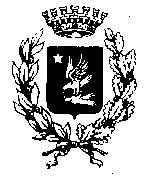 con la collaborazione diAzienda Sanitaria Universitaria Integrata di UdineDipartimento delle DipendenzeeDirezione della "Casa dell'Immacolata"- UdineORGANIZZANOtre incontri di approfondimento sulla tematica delle dipendenze, dal titolo:LE DIPENDENZE: DALLA NEUROBIOLOGIA A FENOMENO SOCIALEOgni appuntamento, di due ore ciascuno, si svolgerà presso la sede municipale di Buttrio in “Sala Europa”, dalle ore 14 alle ore 16, come di seguito indicato:Giovedì 23 marzo  2017 -  relatore dott. Massimo Buratti“Dipendenza, accoglienza, accettazione”Giovedì 30 marzo  2017 -  relatore dott. Alberto Peressini“Neurobiologia delle dipendenze”Giovedì 6 aprile  2017 -  relatore dott. Alberto Peressini“Modelli culturali e dipendenze”Questi incontri sono rivolti principalmente agli educatori, insegnanti, dirigenti e allenatori di società sportive e a chi ha a cuore la salute dei ragazzi.Solo il 23 marzo 2017 l’incontro è posticipato alle ore 14:30 e terminerà alle ore 16:00.